מועדון טרום בכורה – רואים לפני כולם בית העם כפר ויתקיןטופס הרשמה8 מפגשים בימי שלישי בתאריכים :17.10.23 14.11.23 12.12.23 23.1.24 13.2.24  19.3.24         16.4.24  21.5.24   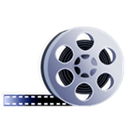 מחיר מנוי ללא הסעה:	510 ₪  מחיר מנוי  כולל הסעה:	730 ₪  על מנת לשריין את מקומכם, הזדרזו להירשם. מספר המקומות מוגבל. פרטי הרשמהשם משפחה___________ שם פרטי_____________    ת.ז:_______________  יישוב: __________________      טל:________________________________שם משפחה___________ שם פרטי_____________    נייד:_______________ יישוב: __________________      טל:________________________________מייל: _______________________________________סכום לחיוב: __________   כולל הסעה  /  לא כולל הסעה (הקף בעיגול את בקשתך)מדיניות ביטול - ביטולים בהודעה בכתב ובהצגת אישור רפואי. - החזר כספי החל מהחודש השני בלבד.  - אין החזר כספי על אי הגעה לסרט –באחריות בעל המנוי למצוא מחליף.** לאחר שליחת הטופס, נא להתקשר למחלקת ותיקים להשלמת ההרשמההרשמה במחלקת ותיקים      טל: 09-8981634   מועדון טרום בכורה – רואים לפני כולם – בית העם כפר ויתקיןמועדון טרום בכורה – רואים לפני כולם בית העם כפר ויתקיןטופס הרשמה8 מפגשים בימי שלישי בתאריכים :17.10.23 14.11.23 12.12.23 23.1.24 13.2.24  19.3.24         16.4.24  21.5.24   מחיר מנוי ללא הסעה:	510 ₪  מחיר מנוי  כולל הסעה:	730 ₪  על מנת לשריין את מקומכם, הזדרזו להירשם. מספר המקומות מוגבל. פרטי הרשמהשם משפחה___________ שם פרטי_____________    ת.ז:_______________ יישוב: __________________      טל:________________________________ שם משפחה___________ שם פרטי_____________    ת.ז:_______________ יישוב: __________________     טל:________________________________מייל: _______________________________________סכום לחיוב: __________   כולל הסעה  /  לא כולל הסעה (הקף בעיגול את בקשתך)מדיניות ביטול - ביטולים בהודעה בכתב ובהצגת אישור רפואי. - החזר כספי החל מהחודש השני בלבד.  - אין החזר כספי על אי הגעה לסרט –באחריות בעל המנוי למצוא מחליף.** לאחר שליחת הטופס, נא להתקשר למחלקת ותיקים להשלמת ההרשמההרשמה במחלקת ותיקים      טל: 09-8981634      